Publicado en Madrid el 26/03/2024 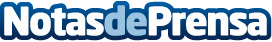 AirHelp informa sobre los destinos que hay que evitar esta Semana Santa 2024 según los datos de vuelos de otros añosLos destinos internacionales son los favoritos por los pasajeros españoles. Los vuelos nacionales siguen siendo las opciones más puntuales. Hacia ciudades europeas, desde España, los aeropuertos con más viajes interrumpidos son Londres (Gatwick), Manchester y Stansted, con 313, 217 y 192 vuelos retrasados o cancelados -respectivamente-, entre 2022 y 2023. Por el contrario, Amsterdam y Dusseldorf son los aeropuertos europeos con mejores datos de aterrizaje para vuelos con origen en EspañaDatos de contacto:Mónica Galván Gabinete de prensa de AirHelp91 302 28 60Nota de prensa publicada en: https://www.notasdeprensa.es/airhelp-informa-sobre-los-destinos-que-hay-que Categorias: Nacional Viaje Turismo Consumo Movilidad y Transporte http://www.notasdeprensa.es